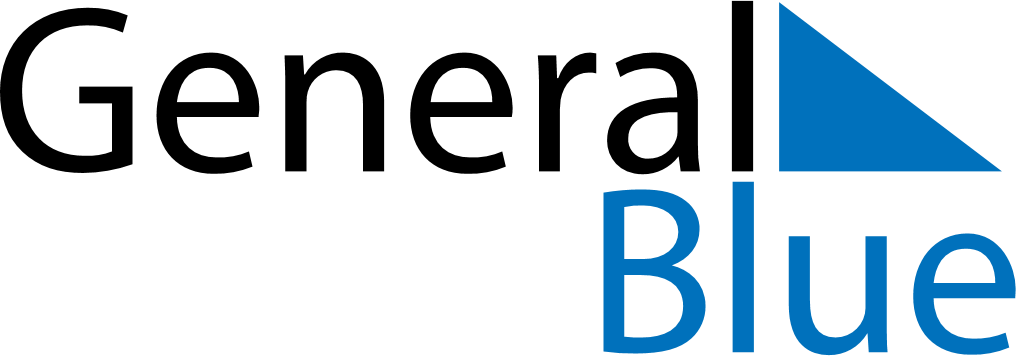 Weekly CalendarMay 3, 2026 - May 9, 2026Weekly CalendarMay 3, 2026 - May 9, 2026Weekly CalendarMay 3, 2026 - May 9, 2026Weekly CalendarMay 3, 2026 - May 9, 2026Weekly CalendarMay 3, 2026 - May 9, 2026Weekly CalendarMay 3, 2026 - May 9, 2026SUNDAYMay 03MONDAYMay 04MONDAYMay 04TUESDAYMay 05WEDNESDAYMay 06THURSDAYMay 07FRIDAYMay 08SATURDAYMay 09